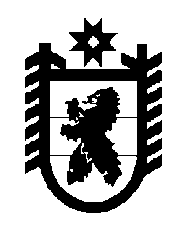 Российская Федерация Республика Карелия    УКАЗГЛАВЫ РЕСПУБЛИКИ КАРЕЛИЯО мерах по обеспечению в 2015 годусбалансированности бюджета Республики Карелия В целях обеспечения в 2015 году сбалансированности бюджета Республики Карелия и выполнения социальных обязательств в условиях существующих тенденций замедления темпов экономического роста, жестких бюджетных ограничений,  снижения поступлений доходов в бюджет Республики Карелия и объективных сложностей с привлечением источников финансирования дефицита бюджета Республики Карелия постановляю:Правительству Республики Карелия:1) не принимать решений, приводящих к увеличению расходов (выпадающим доходам) бюджета Республики Карелия;2) приостановить создание государственных учреждений Республики Карелия и структурных подразделений органов исполнительной власти Республики Карелия;3) не принимать решений по увеличению штатной численности органов исполнительной власти Республики Карелия;4) образовать Комиссию по рассмотрению вопросов реализации органами исполнительной власти Республики Карелия мер по оптимизации расходов бюджета Республики Карелия, в том числе на оказание услуг государственными учреждениями Республики Карелия (далее – Правительственная комиссия).2. Руководителям органов исполнительной власти Республики Карелия до внесения изменений в Закон Республики Карелия от 18 декабря 2014 года №  1851-ЗРК «О бюджете Республики Карелия на 2015 год и на плановый период 2016 и 2017 годов», предусматривающих сокращение расходов бюджета Республики Карелия (далее – изменения в закон о бюджете):1) не осуществлять закупок для обеспечения государственных нужд на:выполнение работ по ремонту зданий (помещений), занимаемых органами исполнительной власти Республики Карелия, за исключением неотложных аварийно-восстановительных работ;приобретение транспортных средств, мебели, компьютеров и иной оргтехники;научно-исследовательские, опытно-конструкторские, опытно-технологические, геолого-разведочные работы, услуги по типовому проектированию, проектные и изыскательские работы, монтажные работы;  услуги и работы по организации участия в выставках, конференциях, форумах, семинарах, совещаниях, тренингах, и т.п. (в том числе взносы за участие в указанных мероприятиях);дополнительное профессиональное образование государственных гражданских служащих;приобретение неисключительных (пользовательских), лицензионных прав на программное обеспечение;программное  обеспечение и базы данных;научные разработки и изобретения;приобретение (изготовление) подарочной и сувенирной продукции, не предназначенной для дальнейшей перепродажи;приобретение строительных материалов, спецоборудования для  научно-исследовательских и опытно-конструкторских работ;строительство, приобретение (изготовление) объектов, относящихся к основным средствам, а также реконструкцию, техническое перевооружение, расширение, модернизацию (модернизацию с дооборудованием) основных средств, находящихся в государственной собственности, полученных в аренду или безвозмездное пользование;2) в срок до 10 апреля 2015 года провести инвентаризацию расходных обязательств бюджета Республики Карелия по подведомственным получателям средств бюджета Республики Карелия и внести на рассмотрение Правительственной комиссии предложения по сокращению утвержденных бюджетных ассигнований;3) в срок до 13 апреля 2015 года утвердить планы подведомственных  государственных учреждений Республики Карелия, финансовое обеспечение которых осуществляется за счет средств бюджета Республики Карелия (далее – государственные учреждения Республики Карелия), по увеличению поступлений от приносящей доход деятельности, в том числе путем расширения перечня и объемов  предоставляемых на платной основе услуг, и обеспечить контроль за их реализацией. 3. Руководителям государственных учреждений Республики Карелия до внесения изменений в закон о бюджете:1) обеспечить принятие обязательств по оплате труда с учетом необходимости оптимизации фонда оплаты труда; 2) не осуществлять закупок для обеспечения государственных нужд на:выполнение работ по ремонту зданий (помещений), за исключением неотложных аварийно-восстановительных работ;приобретение транспортных средств, мебели, компьютеров и иной оргтехники;научно-исследовательские, опытно-конструкторские, опытно-технологические, геолого-разведочные работы, услуги по типовому проектированию, проектные и изыскательские работы, монтажные работы;  услуги и работы по организации участия в выставках, конференциях, форумах, семинарах, совещаниях, тренингах и т.п. (в том числе взносы за участие в указанных мероприятиях);услуги по обучению на курсах повышения квалификации, подготовке и переподготовке специалистов;приобретение неисключительных (пользовательских), лицензионных прав на программное обеспечение;программное  обеспечение и базы данных;научные разработки и изобретения;приобретение (изготовление) подарочной и сувенирной продукции, не предназначенной для дальнейшей перепродажи;приобретение строительных материалов, спецоборудования для  научно-исследовательских и опытно-конструкторских работ;строительство, приобретение (изготовление) объектов, относящихся к основным средствам, а также реконструкцию, техническое перевооружение, расширение, модернизацию (модернизацию с дооборудованием) основных средств, находящихся в государственной собственности, полученных в аренду или безвозмездное пользование;3) в срок до 9 апреля 2015 года разработать планы по увеличению поступлений от приносящей доход деятельности, в том числе путем расширения перечня и объемов предоставляемых на платной основе услуг, и обеспечить контроль за их реализацией; 4) в срок до 6 апреля 2015 года внести на рассмотрение главного распорядителя средств бюджета Республики Карелия предложения по сокращению утвержденных бюджетных ассигнований.4. До внесения изменений в закон о бюджете закупки для государственных нужд, указанные в подпункте 1 пункта 2 и подпункте 2 пункта 3 настоящего Указа,  в исключительных случаях осуществляются по решению Главы Республики Карелия. 5. Руководителям органов исполнительной власти Республики Карелия, руководителям государственных учреждений Республики Карелия:1) не принимать решений, приводящих к увеличению фонда оплаты труда, за исключением случаев исполнения обязательных требований федерального законодательства;2) не принимать решений об использовании экономии бюджетных средств по итогам осуществления закупок товаров, работ, услуг для обеспечения государственных нужд;3) при рассмотрении возможности участия в реализации мероприятий федеральных программ (проектов) исходить из необходимости определения доли софинансирования за счет средств бюджета Республики Карелия из расчета не более 30 процентов от общей стоимости проектов; в случае невозможности обеспечения в 2015 году софинансирования указанных мероприятий по принятым обязательствам проводить работу с федеральными органами исполнительной власти по переносу сроков реализации мероприятий на 2016-2018 годы.6. Руководителям органов исполнительной власти Республики Карелия:1) обеспечить контроль за формированием подведомственными государственными учреждениями Республики Карелия фондов оплаты труда, в том числе с учетом необходимости их оптимизации;2) обеспечить соблюдение лимитов расходов по оплате услуг телефонной и сотовой связи в органах исполнительной власти Республики Карелия, установленных распоряжением Правительства Республики Карелия от 26 июля 2011 года № 396р-П.7. Министерству финансов Республики Карелия:1)  в срок до 8 мая 2015 года по итогам работы Правительственной комиссии подготовить и внести на рассмотрение Правительства Республики Карелия проект закона Республики Карелия о внесении изменений в закон о бюджете;2) осуществлять сокращение лимитов бюджетных обязательств по главным распорядителям средств бюджета Республики Карелия на сумму экономии бюджетных средств по итогам осуществления закупок товаров, работ, услуг для обеспечения государственных нужд на основании информации, представляемой главными распорядителями средств бюджета Республики Карелия ежемесячно до 10 числа месяца, следующего за отчетным;3) обеспечить исчерпывающие меры по обеспечению ликвидности единого счета бюджета Республики Карелия; 4) совместно с Министерством строительства, жилищно-коммунального хозяйства и энергетики Республики Карелия обеспечить методическое сопровождение реализации  органами исполнительной власти Республики Карелия, государственными учреждениями Республики Карелия мер по оптимизации потребления коммунальных ресурсов. 8. Главным распорядителям средств бюджета Республики Карелия,  осуществляющим функции и полномочия учредителя в отношении автономных учреждений Республики Карелия, финансовое обеспечение которых осуществляется в том числе за счет средств бюджета Республики Карелия, обеспечить открытие автономным учреждениям, имеющим счета в коммерческих банках, лицевых счетов для учета операций со средствами, получаемыми автономными учреждениями от приносящей доход деятельности, и со средствами, поступающими автономным учреждениям из бюджета Республики Карелия в соответствии с абзацем первым пункта 1 статьи 78.1 Бюджетного кодекса Российской Федерации, в Управлении Федерального казначейства по Республике Карелия.9. Установить, что руководители органов исполнительной власти Республики Карелия, руководители государственных учреждений Республики Карелия несут персональную ответственность за выполнение настоящего Указа.10. Рекомендовать Законодательному Собранию Республики Карелия, Конституционному Суду Республики Карелия, Центральной избирательной комиссии Республики Карелия, Контрольно-счетной палате Республики Карелия использовать положения настоящего Указа при организации своей деятельности и осуществлении расходов бюджета Республики Карелия в 2015 году.11. Положения настоящего Указа распространяются на расходные обязательства, финансовое обеспечение которых осуществляется за счет средств бюджета Республики Карелия (за исключением случаев софинансирования федеральных программ (проектов) и расходов, осуществляемых за счет средств федерального бюджета и средств, поступающих от государственных внебюджетных фондов, государственной корпорации – Фонда содействия реформированию жилищно-коммунального хозяйства, других безвозмездных поступлений).12. Рекомендовать органам местного самоуправления муниципальных образований в Республике Карелия в срок  до 20 апреля 2015 года разработать планы мероприятий, направленных на оптимизацию расходов местных бюджетов.13. Настоящий Указ вступает в силу со дня его подписания.          Глава Республики  Карелия                                                               А.П. Худилайненг. Петрозаводск2 апреля 2015 года№ 31